Hello everyone in Year 3,How are you all? I’m well and enjoying planning the Home Learning for Years 2-6. It’s so interesting to see how differently the teachers approach their individual lessons and activities. This week, Mrs Sadler has asked me to pop in a sample timetable, for anyone who is finding it difficult to structure their days. It is only a guideline but may be helpful for reluctant learners. The lessons are flexible and can be swapped around to fit in with your schedule. It is important that the children do some work to keep up with their year group, so that they are not hugely behind next year (please feel free to pass this information on to the children). We usually get children to do Maths and Literacy in a morning, as they are more receptive at that time of day. Afternoons can be more laid back and creative. We usually give them a short break between each lesson but our lessons are longer than 40 minutes. This is just a sample suggestion of a timetable and can be adapted. Each lesson should usually be around 30-40 minutes long. Some may take less time and some may take more. Reading should be done every day and spellings/grammar once or twice a week, in an ideal world. Of course, I realise that this is not an ideal world and you must just do what fits in well with your family timetable. This timetable is only a suggestion.All subject objectives, spellings, grammar can be found on this website as guidance. http://www.primarycurriculum.me.uk/If you have any further questions, please do email me on michaela.cooke@jys.org.uk and I’ll be happy to answer your queries.Kind Regards, Mrs Cooke 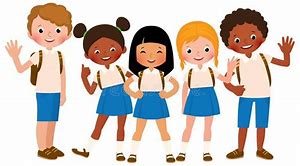 *See below for activities In Maths, I am going to continue to direct you towards the interactive White Rose lessons on Fractions, for the next two weeks. There are printable worksheets which go with the lessons on the JYS Year 3 website page. If you don’t want to do the interactive lessons, you can find other printable sheets on Fractions on White Rose and Twinkl (https://www.twinkl.co.uk/home-learning-hub) *Just to note, the lessons might not be the current week’s lessons on White Rose, but I will put what the lesson is about and the link to find it.In Literacy we will be looking at some fun lessons from the Oak National Academy website and from Authorfy, which has some really fun activities on it.In our Theme/Topic work, we will carry on with our exploration of Geography, looking at National Parks and leisure activities. Of course I won’t forget to include a mixture of other activities, some printable and some online and interactive. I know that some of you prefer a bit of both!I have been reading some stories for children to listen to on YouTube and there is also a chapter book I have been reading, which is very exciting. Check it out if you like:https://www.youtube.com/user/michbott1/videosMathsLiteracy This week we are taking our Literacy lessons from the BBC Bitesize website.ScienceTheme/TopicArt/DTFoundation SubjectsDayLesson 1Lesson 2Break/lunchLesson 3Lesson 4MondayMathsLiteracyPETheme/TopicTuesdayLiteracyMathsScienceFrench/MusicWednesdayMathsLiteracyTheme/TopicArt/DTThursdayLiteracyMathsRE/PSHEScienceFridayMaths LiteracyArt/DTPEUnit and dateInformation & linksMonday 15th JuneSummer Term Week 7 (White Rose)Lesson 1: Equivalent fractions 1https://whiterosemaths.com/homelearning/year-3/Tuesday 16th JuneSummer Term Week 7 (White Rose)Lesson 2: Equivalent fractions 2https://whiterosemaths.com/homelearning/year-3/Wednesday 17th JuneSummer Term Week 7 (White Rose)Lesson 3: Equivalent fractions 3https://whiterosemaths.com/homelearning/year-3/Thursday 18th JuneSummer Term Week 7 (White Rose)Lesson 4: Compare fractionshttps://whiterosemaths.com/homelearning/year-3/Friday 19th JuneFriday Maths Challengehttps://whiterosemaths.com/homelearning/year-3/Monday 22nd JuneSummer Term Week 8 (White Rose)Lesson 1: Order fractionshttps://whiterosemaths.com/homelearning/year-3/Tuesday 23rd JuneSummer Term Week 8 (White Rose)Lesson 2: Add fractionshttps://whiterosemaths.com/homelearning/year-3/Wednesday 24th JuneSummer Term Week 8 (White Rose)Lesson 3: Subtract fractionshttps://whiterosemaths.com/homelearning/year-3/Thursday 25th JuneSummer Term Week 8 (White Rose)Lesson 4: Problem solving with fractionshttps://whiterosemaths.com/homelearning/year-3/Friday 26th JuneFriday Maths Challengehttps://whiterosemaths.com/homelearning/year-3/Other Mathsresourceshttps://www.bbc.co.uk/bitesize/tags/zmyxxyc/year-3-and-p4-lessonshttps://www.jys.org.uk/website/white_rose_maths/479425(scroll down to find the relevant week’s worksheets)https://www.twinkl.co.uk/resources/ks2-class-management/school-closure-home-learning-classroom-management-key-stage-2-year-3-4-5-6/maths-school-closure-home-learning-classroom-management-key-stage-2-year-3-4-5-6Unit and dateInformation & linksBBC Bitesizehttps://www.bbc.co.uk/bitesize/dailylessonsA variety of writing and grammar lessonsMonday 29th JunePrefixeshttps://www.bbc.co.uk/bitesize/dailylessonsTuesday 30th JuneCo-ordinating conjunctionshttps://www.bbc.co.uk/bitesize/dailylessonsWednesday 1st JulyWriting a letterhttps://www.bbc.co.uk/bitesize/dailylessonsThursday 2nd JulyBullet pointshttps://www.bbc.co.uk/bitesize/dailylessonsFriday 3rd JulyReading lessonhttps://www.bbc.co.uk/bitesize/dailylessonsMonday 6th JulyAction wordshttps://www.bbc.co.uk/bitesize/dailylessonsTuesday 7th JulyDescribing wordshttps://www.bbc.co.uk/bitesize/dailylessonsWednesday 8th JulyTBChttps://www.bbc.co.uk/bitesize/dailylessonsThursday 9th JulyTBChttps://www.bbc.co.uk/bitesize/dailylessonsFriday 10th JulyReading activitieshttps://www.bbc.co.uk/bitesize/dailylessonsOther resources(printable)https://www.twinkl.co.uk/resource/lks2-summer-at-the-seaside-weekly-learning-activities-week-4-t-tp-2550168https://www.twinkl.co.uk/resource/keeping-safe-and-happy-at-school-ks2-powerpoint-t-tp-2550035https://www.twinkl.co.uk/resource/lks2-understanding-social-distancing-differentiated-reading-comprehension-activity-ages-7-9-t-e-2550437https://www.twinkl.co.uk/resource/t2-e-41502-lks2-who-stole-the-emojis-colour-spag-problem-solving-mystery-gameOther resources(Online)Choose any of the past shows to participate in on Radioblogging. Although the live shows have finished, you can access and complete all previous shows. https://radioblogging.net/Authorfy has lots of 10-minute challenges for you to choose from. They are really fun and introduce you to lots of new children’s authors. I’ve bought some books this week, based on these videos!https://authorfy.com/10minutechallenges/Subject & DateInformation & linksOur environmentWatch these series of videos about the effect of the human race on our oceans. https://www.bbc.co.uk/teach/class-clips-video/science-ks2-blue-planet-live/zd9y7nbIngenious inventorsFollow Dick and Dom as they investigate some of the world’s best scientific inventionshttps://www.bbc.co.uk/teach/class-clips-video/ks2-absolute-genius/zhcx47hPlantsA fun series looking at the marvellous world of plants.https://www.bbc.co.uk/teach/class-clips-video/science-ks1-ks2-ivys-plant-shop/zh2hkmnCreaturesAn information pack, video and activity sheets based on a very strange creature!https://www.twinkl.co.uk/resource/giant-larvaceans-build-snot-palaces-daily-news-story-ages-7-9-t-wn-1273https://www.twinkl.co.uk/home-learning-hub/2020-06-22Rocks, fossils, earth and more!For STEM science week, there are lots of fun science activities and resources to choose from on the stem website. Have a go!https://www.stem.org.uk/resources/community/collection/12367/year-3-rocksSubject & DateInformation & linksGeographyNational Parks- I would like you to choose one national park from the UK and one from the USA. Find out about them using the internet and following the websites I have suggested. Make a fact file for each National park. This should include things like;What the park looks like (trees, land, how big etc)What things there are to do there (picnics, camping, playgrounds etc)What natural features there are (trees, cliffs, rivers, forests etc)What animals live in the park.Make sure you include written information and pictures. You can do a Powerpoint or a paper booklet. This should be split up over the whole 2 weeks, taking about 2-3 hours altogether.National Parks (UK)Brecon BeaconsBroadsCairngormsDartmoorExmoorLake DistrictLoch Lomond & The TrossachsNew ForestNorthumberlandNorth York MoorsPeak DistrictPembrokeshire CoastSnowdoniaSouth DownsYorkshire Daleshttps://www.nationalparks.uk/https://en.wikipedia.org/wiki/National_parks_of_the_United_Kingdomhttps://amateurtraveler.com/all-15-national-parks-in-the-uk/https://www.nationalparksengland.org.uk/https://www.visitbritain.com/gb/en/britains-national-parksNational Parks (USA)The USA has 62 national parks, so I have just listed some of the most well-known ones. Feel free to choose any of them, if you know one in particular.Death Valley national parkGrand CanyonGreat smoky mountainsHawaii volcanoesHot Springs federal reserveMammoth Cave, KentuckyRedwood forests, CaliforniaRocky mountains, ColeradoYellowstone National ParkYosemite National ParkMesa Verde National Parkhttps://www.nps.gov/meve/index.htm?fbclid=IwAR01I3WUJy1sBwkWd88gGKidYjdxnR98KG_UXCCc01UmLo4W0v9JlVAkvkUhttps://en.wikipedia.org/wiki/List_of_national_parks_of_the_United_StatesThis website has links to other websites about the parks.Subject & dateInformation & linksArtPaint your own dinosaurshttps://www.youtube.com/watch?v=pD9uKU3kDdQDTBaking- watermelon doughnutshttps://www.bbcgoodfood.com/recipes/watermelon-doughnutsSunshine lollieshttps://www.bbcgoodfood.com/recipes/sunshine-lolliesPSHE/ARTDream- ideal summer scene colouringhttps://www.twinkl.co.uk/resource/ks2-dream-summer-art-activity-t2-t-10000520DT/ARTSee what cool things you can make out of dry pasta and spaghettihttps://www.diys.com/crafts-made-from-dried-pasta/ARTWatercolour tutorial on insectshttps://www.youtube.com/watch?v=QAVrtG9_p6QDTTry out a recipe from the BBC Good Food websitehttps://www.bbcgoodfood.com/recipes/collection/kids-cookingPHSE/ARTBubbles of gratitude colouringhttps://www.twinkl.co.uk/resource/bubbles-of-gratitude-mindful-colouring-t-p-812ArtSilly but fun art tutorials from the USA. This week- draw a cute baby deer.https://www.youtube.com/watch?v=-keiXftims4Subject & dateInformation & linksComputingGet coding with Scratch. Can you make your own sprite?https://scratch.mit.edu/MusicChoose your own music lessonshttps://www.bbc.co.uk/bitesize/subjects/zwxhfg8PEChoose your own PE activityhttps://www.bbc.co.uk/bitesize/subjects/zj6pyrdPEFootballer Marcus Rashford gives a PE lessonhttps://www.bbc.co.uk/iplayer/episode/m000jycy/celebrity-supply-teacher-series-1-3-marcus-rashford-pe?xtor=CS8-1000-[Discovery_Cards]-[Multi_Site]-[SL08]-[PS_IPLAYER~N~~P_CelebritySupplyTeacher]Current affairsMarcus Rashford campaigns for free school mealshttps://www.twinkl.co.uk/home-learning-hub/2020-06-19https://www.twinkl.co.uk/resource/marcus-rashford-campaigns-for-kids-meals-daily-news-activity-and-story-pack-ages-7-11-t-ukn-1109ComputingScroll down to learn the answers to all those questions you’ve had about computing…https://www.bbc.co.uk/bitesize/subjects/zvnrq6f